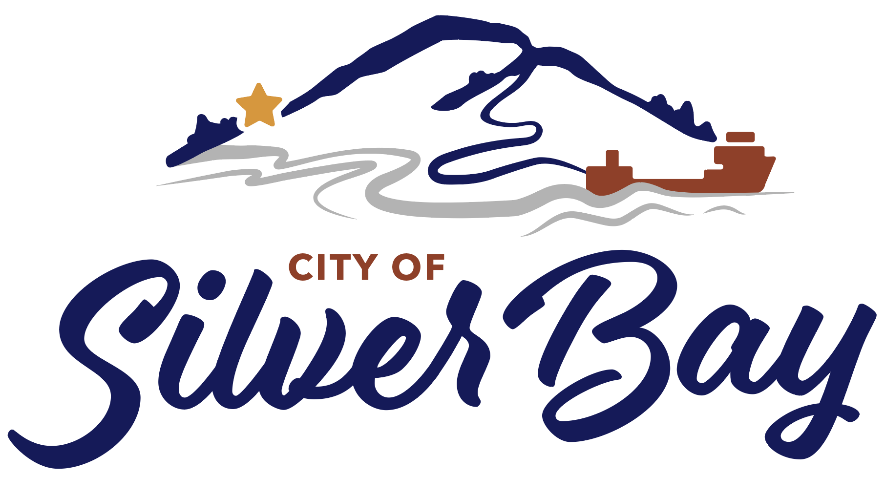 CITY OF SILVER BAY COVID-19 TACONITE COMMUNITY RELIEF LOAN PROGRAMFULL APPLICATIONNAME OF APPLICANT:	_________________________________________________________________ADDRESS:  ____________________________________________________________________________	     ____________________________________________________________________________	CITY, STATE, ZIP: ________________________________________	COUNTY:  _________________BUSINESS NAME:  ______________________________________________________________________ADDRESS: ____________________________________________________________________________CITY, STATE, ZIP:  ________________________________________	COUNTY: __________________OWNERSHIP YEARS:  _____________________________________TYPE OF BUSINESS:  ______________________________________FEDERAL TAX ID #:  _____________________________	   STATE ID #:  ___________________________SOCIAL SECURITY # (If business is a Sole Proprietorship): _______________________________________EXPLANATION OF HOW COVID-19 IMPACTED YOUR BUSINESS AND WHY THIS LOAN IS NEEDED: _________________________________________________________________________________________________________________________________________________________________________________________________________________________________________________________________________________________________________________________________________________________________________________________________________________________________________PROPOSED USE OF TACONITE COMMUNITY RELIEF LOAN FUND:	WORKING CAPITAL NEEDS				$___________________________	BUSINESS EXPANSION NEEDS				$___________________________	CAPITAL ASSET IMPROVEMENTS			$___________________________		OTHER BUSINESS IMPROVEMENTS			$___________________________		____________________________		____________________________		____________________________	TOTAL TACONITE COMMUNITY RELIEF LOAN FUND	$___________________________PLEASE PROVIDE BIDS OR DOCUMENTATION FOR JUSTIFICATION OF ESTIMATES.SOURCES OF FUNDING FOR PROPOSED PROJECT:APPLICANT’S EQUITY						$___________________________BANK FINANCING       						$___________________________	NAME	____________________________	ADDRESS ___________________________	PHONE _____________________________	RATE _______________%	TERM _______________YEARSOTHER FINANCING						$___________________________	NAME _______________________________	ADDRESS _____________________________	PHONE _______________________________	RATE _____________________%	TERM _____________________YEARSTACONITE COMMUNITY RELIEF LOAN FUNDS REQUESTED	$____________________________TOTAL PROJECT COSTS						$____________________________COLLATERAL AVAILABLE FOR USE AS SECURITY, INCLUDING ITS ESTIMATED VALUE:TYPE OF COLLATERAL __________________________________________________VALUE OF COLLATERAL $________________________________________________PLEASE ATTACH THE FOLLOWING REQUIRED EXHIBITS:(All exhibits must be labeled with exhibit number in the lower right-hand corner, signed, and dated.  In addition, all exhibits must be consistent with each other.  Any exhibits received which are incomplete or not signed will cause delays in review of the application)EXHIBIT 1	HISTORY AND DESCRIPTION OF BUSINESS:  The history and description of the business should be brief describing the company, operation and product line, history, principals, markets and competition, affiliates, legal structure, and employment.  EXHIBIT 2	DETAILED USE OF PROCEEDS:  Describe in detail how the total project amount will be used.  Include such information as major changes to be undertaken, a sketch of proposed changes (if applicable), and a timeframe for the renovation and projected completion date.  All funds requested or provided must be shown here.  Written cost estimates must accompany this exhibit.EXHIBIT 3	IMPACT ON COMMUNITY/AREA:  Describe how the proposed financing will benefit the community or area in which the business is located.  A complete list of all jobs created and/or retained and other economic impacts should be included here.EXHIBIT 4	LIST OF COLLATERAL:  A detailed list of all collateral offered, its value, and security position by funding sources.EXHIBIT 5	RESUMES AND PERSONAL FINANCIAL STATEMENTS:  Resumes of all principals and key management personnel as well as current, dated, and signed personal financial statements on all principals with significant financial interest in this business.  Please complete the attached Personal Financial Statement Form.EXHIBIT 6	FEDERAL PERSONAL TAX RETURNS:  Applicant must provide three years of Federal Personal Tax Returns. If business has been in existence less than three years, provide as many as possible.EXHIBIT 7	FEDERAL BUSINESS TAX RETURNS:  Applicant must provide three years of Federal Business Tax Returns including all schedules.  If business has been in existence less than three years, provide as many as possible.EXHIBIT 8	BUSINESS PLAN:  Applicant shall provide a completed business plan.EXHIBIT 9	CREDIT AUTHORIZATION FORM:  Applicant shall complete the attached credit authorization form.EXHIBIT 10	CERTIFICATION OF EMPLOYMENT JOBS:  Applicant shall provide a complete list of existing jobs based upon the date of application.PLEASE NOTE:  	Any additional information you feel would be pertinent to this application would be included as one or more appendices labeled alphabetically with the letter “A”.  THIS IS THE FULL APPLICATION REQUIRED FOR FUNDING THROUGH THE COVID19 TACONITE COMMUNITY RELIEF LOAN PROGRAM.  ADDITIONAL INFORMATION MAY BE REQUESTED.  Please initial that you have received and fully understand the program guidelines: ___________SIGNATURE OF APPLICANT: ______________________________________DATE: ___________________________FOR ADMINISTRATIVE USE ONLY:EDA ACTION:	DATE: __________________________________________________________		AUTHORIZED SIGNATURE: ___________________________________________		ACTION TAKEN:   Approve 	Deny		REASON FOR ACTION: 	____________________________________________________					________________________________________________COUNCIL ACTION:	DATE: __________________________________________________________			AUTHORIZED SIGNATURE: ___________________________________________			ACTION TAKEN:   Approve 	Deny			REASON FOR ACTION: 	__________________________________________						___________________________________________COPY OF MINUTES ATTACHED